ŘEDITELSTVÍ  SILNIC A DÁLNIC ČROBJEDNÁVKA (SMLOUVA)číslo objednatele: 06EU - 003836Číslo dodavatele: 18.0412-06ISPROFIN/ISPROFOND: 3271110901.39257 INV protihlukyI/27 Kaznějov — IV. etapa řešení SHZTato objednávka - smlouva Objednatele zavazuje po jejím potvrzení Dodavatelem obě smluvní strany ke splnění stanovených závazků a nahrazuje smlouvu. Dodavatel se zavazuje provést na svůj náklad a nebezpečí pro Objednatele služby specifikované níže. Objednatel se zavazuje zaplatit za služby poskytnuté v souladu s touto objednávkou cenu uvedenou níže.	  Místo dodání: Ředitelství silnic a dálnic, Správa Plzeň, Hřímalého 37, 301 00 PlzeňKontaktní osoba Objednatele: Ladislava Martínková, tel. 377 333 761                          Fakturujte: Ředitelství silnic, a dálnic, Správa 	Hřímalého 37, 301 00 PlzeňObchodní a platební podmínky: Objednatel uhradí cenu jednorázovým bankovním převodem na účet Dodavatele uvedený na termín splatnosti je stanoven na 30 dnů ode dne doručení faktury Objednateli- Fakturu lze předložit nejdříve po protokolárním převzetí služeb Objednatelem bez vad či nedodělků. Faktura musí obsahovat veškeré náležitosti stanovené platnými právními předpisy, číslo objednávky a místo dodání. Objednatel neposkytuje žádné zálohy na cenu, ani dílčí platby ceny. Potvrzením přijetí (akceptací) této objednávky se Dodavatel zavazuje  plnit veškeré povinnosti v této objednávce uvedené Objednatel výslovně vylučuje akceptaci objednávky Dodavatelem s jakýmikoliv změnami jejího obsahu, k takovému právnímu jednání Dodavatele se nepřihlíží. Dodavatel poskytuje souhlas s uveřejněním objednávky a jejího potvrzení v registru smluv zřízeným zákonem č. 340/2015 Sb. o zvláštních podmínkách účinnosti některých smluv, uveřejňování těchto smluv a o registru smluv, ve znění pozdějších předpisů (dále jako „zákon o registru smluv”), Objednatelem. Objednávka je účinná okamžikem zveřejnění v registru smluv, přičemž Objednatel o této skutečnosti Dodavatele informuje. Objednatel je oprávněn kdykoliv po uzavření objednávky tuto objednávku vypovědět s účinky od doručení písemné výpovědi Dodavateli, a to i bez uvedení důvodu, Výpověď objednávky dle předcházející věty nemá vliv na již řádně poskytnuté plnění včetně práv a povinností z něj vyplývajících.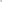 Záruční lhůta: dle Občanského zákoníkuObjednáváme u Vás: IV. etapu řešení staré hlukové zátěže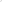 Lhůta pro dodání či termín dodání: do 30. 09. 2018Celková hodnota objednávky v Kč:V případě akceptace objednávky Objednatele Dodavatel objednávku písemně potvrdí prostřednictvím e-mailu zaslaného do e-mailové schránky Objednatele ladislava.martinkovafałrsd.cz  V případě nepotvrzení akceptace objednávky Objednatele Dodavatelem platí, že Dodavatel objednávku neakceptoval a objednávka je bez dalšího zneplatněna.Pokud není ve Smlouvě a jejích přílohách stanoveno jinak, řídí se právní vztah založený touto Smlouvou Občanským zákoníkem.Nedílnou součástí této objednávky jsou následující přílohy:Příloha č. 1 — Specifikace služebPříloha č. 2 — Položkový rozpis cenyPříloha č. 1 - Specifikace služebPředmětem zakázky je: IV. etapa řešení staré hlukové zátěže v úseku I/27 Kaznějov v rozsahu dle Příkazu ředitele provozního úseku č. 2/2013 Zdůvodnění předmětu: Postupné odstraňování Staré hlukové zátěžeMísto plnění: Silnice I/27 Kaznějov. Km 113,703 - 115,373Počet vyhotovení: 2 výtisky a v digitální podobě 1x CD, 1x USBSoupis prací:Objednatel:Dodavatel:Ředitelství silnic a dálnic ČREKOLA group, spol. s r.o.Správa Plzeň, Hřímalého 37, 301 00 Plzeň      Adresa: Mistrovská 4, 108 00 Praha 10Bankovní spojení: ČNBBankovní spojení: ČSOBčíslo účtu: 20001-15937031/0710Číslo účtu: 473366133/0300IČO: 65993390IČO: 63981378DIČ: CZ65993390DIČ: CZ63981378      Kontaktní osoba: RNDr. Libuše BartošováCena bez DPH:242 850,00 KčDPH 21%:50 998,50 KčCena celkem s DPH:293 848,50 KčPopis činnosti - nákladůPopis činnosti - nákladůmj.cena za mj.početCelkem Kč bezDPH1Jednání s vlastníky objektů, pasportizace chráněných prostor2Zpracování dokumentace, vypracování souhrnné zprávy podklad pro realizaci (PHO (soupis prací a rozpočet)3Ostatní náklady (poštovné-dopisy vlastníkům, telefony - komunikace s vlastníky, vybavení dokumentace)4Dopravní náklady - průzkumy, jednání - celkemCELKEM Kč bez DPHCELKEM Kč bez DPHDPH 21 %DPH 21 %CELKEM Kč vč. DPHCELKEM Kč vč. DPH